Name: ________________________Period: ____Chapter 18 Reconstruction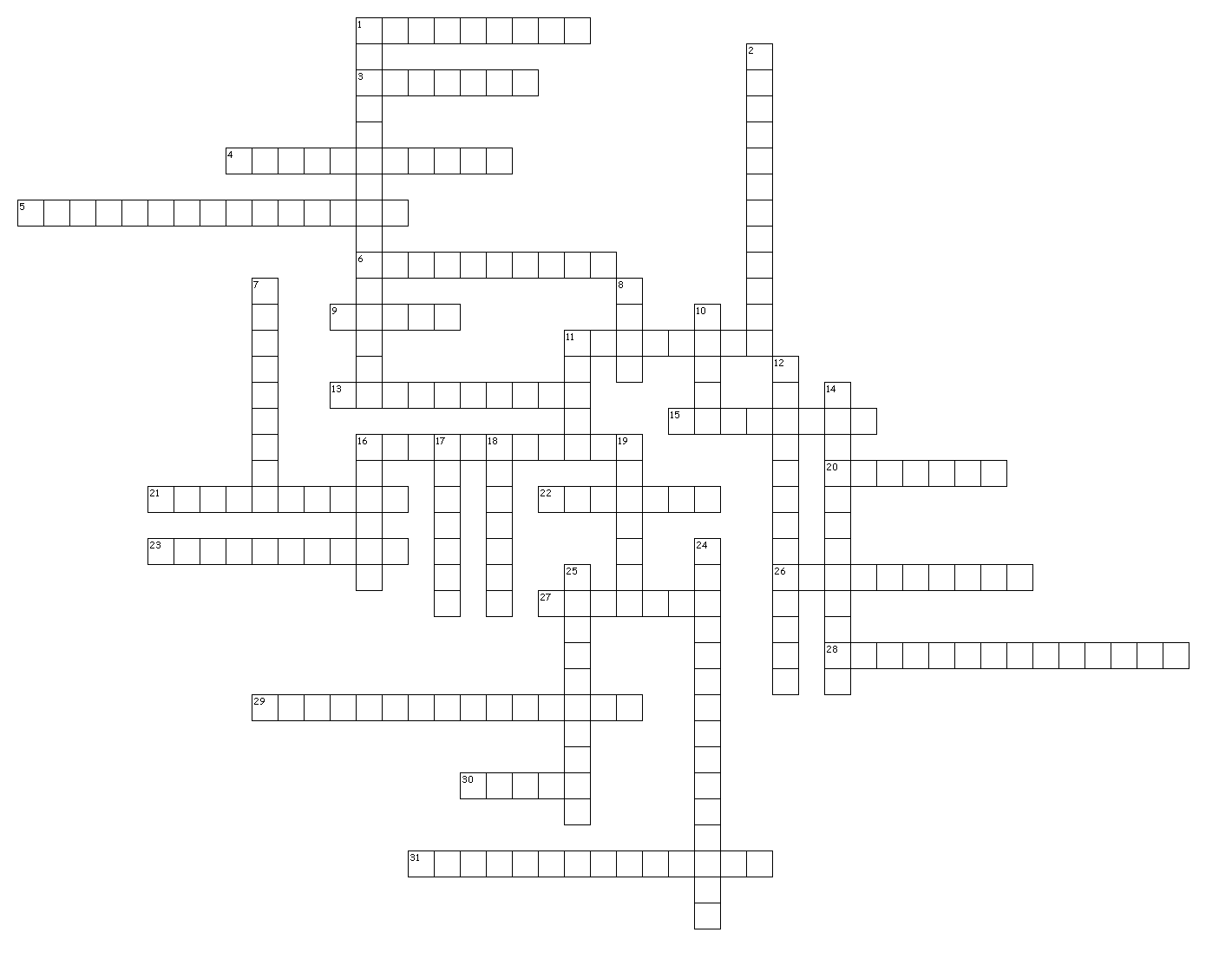 Across 1. This amendment gave African Americans the right to vote. 3. Last name of the Congressman from South Carolina who was in favor of the Civil Rights Act of 1875. 4. Place where shares of ownership in companies are bought and sold. 5. Leader of the Radical Republicans. 6. These laws limited the freedom of former enslaved people. 9. 18th President of the United States. 11. The ability to read and write, and was also a test given to people in the South in order to vote. 13. Secret group that used violence and intimidation to keep African-Americans powerless. 15. A white Southerner who supported Radical Reconstruction. 16. Rights granted to all citizens. 20. This was a fee charged to people who tried to vote. 21. This amendment made all people born in the United States citizens. 22. An official pardon. 23. Time of low business activity and high unemployment. 26. Large farm that raises cash crops. 27. This President narrowly avoided impeachment by one vote. 28. Votes made by the members of the Electoral College, which elects the President and V.P. 29. Schools set up to educate newly freed African Americans. 30. 19th President of the United States. 31. A period where the U.S. government attempted to rebuild Southern society.Down 1. Federal agency set up to help former enslaved people. 2. I was a Congressman from South Carolina who received many death threats from the Klan. 7. Formal alteration or addition to the U.S. Constitution. 8. To prevent from becoming law. 10. This happened in 1873 when the banks closed and the stock market crashed. 11. To kill by hanging without due process. 12. System where landowners gave poor farmers seeds, tools, and land for their harvests. 14. A Northerner who went to the south after the Civil War to help in Reconstruction. 16. The South’s main cash crop. 17. To formally accuse the President of misconduct in office. 18. This type of Republican favored using federal power to re-build the South. 19. This former General said every freedman should get “40 acres and a mule”. 24. I was an abolitionist who was against the Compromise of 1877. 25. An agreement in 1877 that decided the 1876 Presidential election.